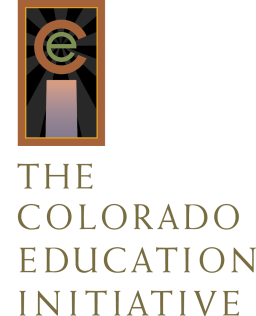 Student Perception Survey: Proctor GuideGRADES 3-5 PAPER/PENCIL SURVEY
Thank you for agreeing to proctor the Student Perception Survey (SPS)! This guide is for individuals who will proctor the paper/pencil version of the SPS for students in grades 3-5.Please note that elementary teachers should not administer surveys to their own students. If you are a teacher, this means that you may be swapping classes with another teacher to administer the survey. If you are an administrator, you may be conducting the survey for a teacher or group of teachers.  Please read this entire proctor protocol before administering surveys to your students. Also review Appendix A, which includes specific questions that may arise while proctoring the survey. For more information about the purpose, content, or development of the SPS, please visit www.coloradoedinitiative.org/resources/studentsurvey/.   The key responsibilities for proctoring the survey are outlined below.Before survey administration:  Verify survey administration plan.Check survey materials.Day the survey is administered: Travel to the survey administration setting.Prepare for survey administration.Distribute survey materials to students.Read survey instructions aloud.Ensure that students complete the surveys.Collect and deliver survey materials.VERIFY SURVEY ADMINISTRATION PLANAs a proctor, you are critical to the success of the SPS administration. When you receive materials from your building coordinator, please take some time to ensure that everything is in order, including the following: Verify whether you are proctoring a survey for a homeroom teacher or a specialist teacher(s). Note: Schools that have chosen to include survey specialists in grades 3-5 will receive materials in to two packets: one packet for core teachers and one packet for specialist teachers. Students in these grades will take surveys at two separate times.Verify that adequate time (approximately 30 to 45 minutes) has been set aside for the survey administration.CHECK SURVEY MATERIALSIn addition to this protocol, each proctor packet contains: A proctor guideA master list of the students you will supervise. This list can also be used to indicate any students who do not participate or are absent and need to take the survey at a later time.A corresponding list of the teachers assigned to the students in your group. This does not mean that you should know which teachers are assigned to particular students. You should only know if students are reviewing multiple teachers during the same sitting or just one teacher.Student materialsTRAVEL TO THE SURVEY ADMINISTRATION SETTINGAs noted above, you may be swapping classrooms with another teacher or you may be an administrator who is proctoring the survey for a classroom or grade. Research has shown that students are more comfortable taking a survey about their teacher when their teacher is not in the room. For this reason, only the designated proctor should remain in the room during the survey administration. PREPARE FOR SURVEY ADMINISTRATIONPlease plan for the following as you prepare to administer the survey:Students should be able to complete one survey in approximately 30 minutes. Before the survey is administered, plan for students to have “silent work” ready at their desks if they finish the survey earlier than other students. Class should not resume until all students have completed their surveys.  Students will have the option to complete the survey in English or in Spanish. This guide includes instructions in English (Appendix B) and in Spanish (Appendix C).Note: Students taking the survey in Spanish will also need to have instructions and survey items read in Spanish. Please contact your building coordinator or principal to make arrangements for individual students who may need this accommodation.Students in grades 3-5 should have the entire survey read aloud to the class. Refer to Appendix D for a read-aloud version of the survey. Note: Due to the selection criteria it is possible that all students in one proctor period will not be assessing the same specialist. Review the list of teacher(s) who students are assessing before administration; if all students are reviewing the same teacher, you can insert the teacher’s name when you are reading the questions out loud. The district coordinator should work with teachers to identify students requiring accommodations and create a plan for them to participate in the survey.  [Districts, please outline any additional information here about the format of the survey materials, pre-questions, etc.]DISTRIBUTE SURVEY MATERIALS TO STUDENTS[Districts, please describe how the survey materials will be organized for proctors and how they should be passed out to students.]Once you begin distributing survey materials, students should remain silent until all surveys have been completed unless they have a question.[Districts, please insert contact information for building coordinators here in case proctors have questions or students don’t receive surveys.] READ SURVEY INSTRUCTIONS ALOUDRead the survey instructions script (Appendix B) aloud to the whole class. Students can follow along silently on their survey sheet.Note: You can find the Spanish script in Appendix C. If you don’t feel comfortable reading the instructions in Spanish but feel that it might be necessary for all or part of your class, work with your building coordinator to make other arrangements. Ask students to wait until you have read the survey instructions aloud before beginning the survey. ENSURE THAT STUDENTS COMPLETE THE SURVEYSOnce you have read the instructions, students may begin the surveys. To accommodate all reading levels in grades 3-5, read the entire survey aloud to students (as a class). Refer to Appendix D for all questions and responses. Although the survey will be read aloud, students can still proceed at their own pace if they choose. Refer to the list of teacher(s) that students are reviewing so that you know whether or not the students are reviewing multiple teachers. If all students are reviewing the same teacher, insert that name into each question; for example, Mrs. Smith knows what makes me excited about learning.Additional Notes about Survey AdministrationIf students finish before the rest of the class they can work silently at their desks. If a student has a question, you may answer to the best of your ability as long as it relates to a student’s understanding of individual words or survey items. Do not answer questions related to the teacher being assessed.To ensure that students answer questions honestly, it is important for them to know that teachers will not see their responses. See the sidebar on page 4 for ways to ensure student confidentiality.COLLECT AND DELIVER SURVEY MATERIALS[Districts, please insert instructions about returning survey materials to the building coordinator.]APPENDIX A: PROCTOR FAQThis FAQ is intended to help you answer specific questions that may arise while proctoring the survey. If you would like more information about the purpose, content, or development of the Student Perception Survey, visit www.coloradoedinitiative.org/resources/studentsurvey/. If students don’t understand the meaning of a word on the survey, can I try to define it for them?Yes. The survey is not designed to assess students’ vocabulary or academic achievement in any way, so feel free to help with words that students don’t know. If students don’t understand the meaning of a question, can I try to elaborate for them?Yes. You can help students understand a question’s meaning but be careful not to coach them on the answer. What should I instruct students to do if they were asked to assess a teacher they don’t have or don’t feel that they can adequately assess (such as teacher aides and student teachers)?Students do not have to complete a survey for these teachers. They can sit out or you can work with your survey coordinator to get them reassigned to a different teacher.What should I instruct students to do if they were asked to assess a teacher they no longer have?Students do not have to complete a survey for these teachers. They can sit out or you can work with your building coordinator to get them reassigned to a different teacher.What should I instruct students to do if they have only had their teacher for a short period of time?If they are assigned to a teacher that they have had for less than six weeks, they do not have to complete a survey on that teacher. They can sit out or you can work with your building coordinator to get them reassigned to a different teacher.How should students assess teachers they have for multiple courses?The survey materials will indicate the class that students have with that assigned teacher. Please ask them to focus on this class as much as possible. How long will the survey take?In grades 3-5, students should be able to complete one survey in 30 minutes. If students are also surveying specialists, they will need two 30-minute periods or a longer period with a break in between the surveys. In grades 6-12, students should be able to complete two surveys in 45 minutes. What if one of my students did not receive a survey?Please contact your survey coordinator.What should I instruct students to do if they do not speak or read English or Spanish very well?If students are taking the survey in Spanish, it is strongly recommended that the survey instructions and questions are read in Spanish. [Please update this section to reflect how languages other than Spanish will be handled.] Is the survey anonymous? [Please update this section to reflect how student-teacher links will be used in your district.] How is students’ confidentiality protected? Students’ responses to the survey will be confidential, and teachers will not see individual students’ survey results. Teacher survey data reports will only include aggregate survey results, where individual responses will be totaled and reported at the class level. Teachers with fewer than 10 student responses will not receive individual reports to protect student confidentiality. APPENDIX B: ENGLISH SURVEY INSTRUCTIONS FOR READ-ALOUDTo be read to the class before they begin taking the surveyYou will be completing a survey that will provide important information about your teacher. A survey is different from a test. On a survey, you are asked for your opinion or point of view; there are no right or wrong answers, and you will not be graded. The reason you are taking this survey is to share how you feel about your teacher and what happens in your class. Participation in this survey is voluntary. Please read each question carefully and answer it based on what you really think or feel.While answering the questions on the survey, it is important to only think about the teacher and class you have been asked to assess and not other teachers. Your responses to the survey will be private. Your teacher and your principal will not know how you answered the questions. If you come to any question in the survey that you do not want to answer, you can leave it blank and move to the next question. If you come to a question you don’t understand or a word you don’t know, please raise your hand and wait for help.For each question, choose just one answer that best fits what you think or feel. Then fill in the circle for that answer. Don’t pick an answer just because you think that’s what someone wants you to say. [Districts, update this section to reflect administration procedures in your district, for example, if students do not have codes, if students are only completing one survey, etc.] If you have more than one survey code, you will be completing surveys for more than one teacher. If you did not receive more than one survey code, you will only be completing one survey. Once you have completed the survey for one teacher, you can start the next survey. Thank you for your honest feedback! You may begin.APPENDIX C: SPANISH SURVEY INSTRUCTIONS FOR READ-ALOUDTo be read to the class before they begin taking the surveyEstarás llenando una encuesta que proveerá información importante sobre tu maestro/a. Una encuesta es diferente a un examen. En una encuesta, se te pregunta sobre tu opinión o punto de vista; no existen respuestas correctas ni incorrectas y no será calificada. El propósito de esta encuesta es compartir tus sentimientos sobre tu maestro/a y sobre lo que sucede en tu clase. La participación en esta encuesta es voluntaria. Favor de leer cada pregunta cuidadosamente y contesta basado en lo que realmente piensas o sientes. Cuando contestes las preguntas en la encuesta, es importante que solamente te enfoques en el/la maestro/a y clase de la cual te estamos preguntando, y no en otros maestros/as. Tus respuestas en la encuesta se mantendrán privadas. Tu maestro/a y director/a no sabrán como contestaste las preguntas. Si encuentras alguna pregunta que no quieres contestar, puedes dejar esa respuesta en blanco y seguir a la siguiente pregunta. Si hay una pregunta que no entiendes o una palabra que no sabes, favor de levantar la mano y esperar por ayuda. Para cada pregunta, elije solamente una respuesta que corresponde con lo que sientes o piensas, y llena el círculo adecuado para esa respuesta. No elijas ninguna respuesta solamente porque piensas que es lo que alguien quiere que digas. [Districts, update this section to reflect administration procedures in your district, for example, if students do not have codes, if students are only completing one survey, etc.] Si tienes más de un código de encuestas, estarás llenado una encuesta sobre más de un/a maestro/a. Si no recibiste más de un código de encuesta, solo llenarás una encuesta. Cuando termines la encuesta para el primer/a maestro/a, podrás comenzar la próxima encuesta para el/la siguiente maestro/a. ¡Gracias por tus honestas respuestas! Puedes empezarAPPENDIX D: ENGLISH AND SPANISH PROCTOR VERSION OF SURVEY QUESTIONS FOR READ-ALOUDAPPENDIX E: TESTING ACCOMMODATIONS The Student Perception Survey (SPS) is not an academic assessment, so any student can receive testing accommodations as he or she takes the survey. For example, you might want to read the survey out loud to a student or groups of students if it will facilitate their understanding of the survey items. Additionally, all students who receive accommodations on standardized tests such as Transitional Colorado Assessment Program (TCAP) and district benchmark assessments should receive those same accommodations during the SPS. This includes but is not limited to students with disabilities who have testing accommodations listed in their Individualized Education Plans (IEPs). Before the survey is administered, the district and/or building coordinator should work with instructional staff at each school to identify any students who need support and make arrangements to receive the accommodations. If a student requires one-on-one assistance, make sure the teacher assigned to help this student is not the teacher being assessed on the survey.  Decisions to exclude students from the survey should be made on a case-by-case basis when the nature and severity of a student’s disability are such that the student likely would not be able to meaningfully complete the survey. Alternate arrangements should be made for these students before administration day.
Below is a list of suggested standard accommodations. Please feel free to use other supports as needed, and document these supports in the summary form. Please note that all surveys are printed in both English and Spanish.Standard Presentation AccommodationsReading directions aloud Signing directions Presenting the entire survey orallyTranslating the oral presentation of the entire surveySigning the presentation of the entire surveyBreaks or extended timing for studentsStandard Response AccommodationsUsing a scribe to write oral responses or fill in bubbles on the survey form Reading questions and responses aloudSigning questions and responses Using signing as an alternative response (must also then enter responses onto the survey form)Using assistive technology to communicate responses to survey items The schoolwork we do helps me learn. NeverSome of the timeMost of the timeAlwaysThe schoolwork we do is interesting.NeverSome of the timeMost of the timeAlwaysWhat I learn in this class is useful to me in my real life.NeverSome of the timeMost of the timeAlwaysMy teacher knows what makes me excited about learning.NeverSome of the timeMost of the timeAlwaysIn this class, we learn a lot almost every day.NeverSome of the timeMost of the timeAlwaysMy teacher makes sure that we think hard about things we read and write.NeverSome of the timeMost of the timeAlwaysWhen the work is too hard, my teacher helps me keep trying. NeverSome of the timeMost of the timeAlwaysIn this class, it is more important to understand the lesson than to memorize the answers.NeverSome of the timeMost of the timeAlwaysMy teacher uses a lot of different ways to explain things.NeverSome of the timeMost of the timeAlwaysMy teacher knows when we understand the lesson and when we do not.NeverSome of the timeMost of the timeAlwaysOur classroom materials and supplies have a special place, and things are easy to find.NeverSome of the timeMost of the timeAlwaysIn this class, we learn to correct our mistakes.NeverSome of the timeMost of the timeAlwaysMy teacher tells us what we are learning and why.NeverSome of the timeMost of the timeAlwaysMy teacher wants us to share what we think.NeverSome of the timeMost of the timeAlwaysMy teacher asks questions to be sure we are following along.NeverSome of the timeMost of the timeAlwaysStudents feel comfortable sharing their ideas in this class.NeverSome of the timeMost of the timeAlwaysMy teacher talks to me about my work to help me understand my mistakes.NeverSome of the timeMost of the timeAlwaysMy teacher writes notes on my work that help me do better next time.NeverSome of the timeMost of the timeAlwaysMy teacher talks about things we learn in other classes, subjects and years.NeverSome of the timeMost of the timeAlwaysMy teacher cares about me.NeverSome of the timeMost of the timeAlwaysIf I am sad or angry, my teacher helps me feel better.NeverSome of the timeMost of the timeAlwaysMy teacher would notice if something was bothering me.NeverSome of the timeMost of the timeAlwaysOur class stays busy and does not waste time. NeverSome of the timeMost of the timeAlwaysStudents in my class are respectful to our teacher.NeverSome of the timeMost of the timeAlwaysMy classmates behave the way my teacher wants them to.NeverSome of the timeMost of the timeAlwaysAll of the kids in my class know what they are supposed to be doing and learning.NeverSome of the timeMost of the timeAlwaysThe people we learn and read about in this class are like me.NeverSome of the timeMost of the timeAlwaysMy teacher teaches us to respect people’s differences.NeverSome of the timeMost of the timeAlwaysIn this class, I feel like I fit in.NeverSome of the timeMost of the timeAlwaysI feel like an important part of my classroom community.NeverSome of the timeMost of the timeAlwaysMy teacher knows what my life is like outside of school.NeverSome of the timeMost of the timeAlwaysMy teacher knows what is important to me.NeverSome of the timeMost of the timeAlwaysI ask for help when I need it.NeverSome of the timeMost of the timeAlwaysI feel like I do a good job in this class.NeverSome of the timeMost of the timeAlways1.  El trabajo escolar que hacemos en clase me ayuda a aprender.NuncaA vecesCasi siempreSiempre2.  El trabajo escolar que hacemos es interesante.NuncaA vecesCasi siempreSiempre3.  Lo que aprendo en esta clase es útil en mi vida diaria.NuncaA vecesCasi siempreSiempre4. Mi maestro/a sabe que es lo que me emociona sobre aprender.NuncaA vecesCasi siempreSiempre5.  En esta clase, aprendemos bastante casi todos los días.NuncaA vecesCasi siempreSiempre6.  Mi maestro/a se asegura que nosotros pensemos sobre las cosas que leemos y escribimos.NuncaA vecesCasi siempreSiempre7.  Cuando el trabajo es muy difícil, mi maestro/a me ayuda a seguir intentando.NuncaA vecesCasi siempreSiempre8.  En esta clase, es más importante entender la lección que memorizarse las respuestas.NuncaA vecesCasi siempreSiempre9.  Mi maestro/a usa diferentes maneras para explicar las cosas.NuncaA vecesCasi siempreSiempre10.  Mi maestro/a sabe cuándo nosotros entendemos la lección y cuando no la entendemos.NuncaA vecesCasi siempreSiempre11.  Los materiales y útiles escolares se mantienen en su lugar y las cosas son fáciles de encontrar.NuncaA vecesCasi siempreSiempre12. En esta clase, aprendemos como corregir nuestros errores.NuncaA vecesCasi siempreSiempre13.  Mi maestro/a nos dice lo que estamos aprendiendo y por qué.NuncaA vecesCasi siempreSiempre14.  Mi maestro/a quiere que nosotros compartamos lo que pensamos.NuncaA vecesCasi siempreSiempre15. Mi maestro/a nos pregunta para asegurar que entendemos la información.NuncaA vecesCasi siempreSiempre16.  Los estudiantes se sienten comodos compartiendo sus ideas en esta clase.NuncaA vecesCasi siempreSiempre17.  Mi maestro/a habla conmigo sobre mi trabajo para ayudarme a entender mis errores.NuncaA vecesCasi siempreSiempre18.  Mi maestro/a escribe comentarios en mi trabajo que me ayudan a mejorar para la próxima vez.NuncaA vecesCasi siempreSiempre19.  Mi maestro/a habla sobre las cosas que hemos aprendido en otras clases, materias y años escolares.NuncaA vecesCasi siempreSiempre20.  Le importo a mi maestro/a.NuncaA vecesCasi siempreSiempre21.  Si estoy enojado/a o triste, mi maestro/a me ayuda a sentirme mejor.NuncaA vecesCasi siempreSiempre22.  Mi maestro/a notaría si algo me estuviera molestando.NuncaA vecesCasi siempreSiempre23.  Nuestra clase se mantiene ocupada y no pierde tiempo.NuncaA vecesCasi siempreSiempre
24.  Los estudiantes en esta clase son respetuosos hacia nuestro maestro/a.NuncaA vecesCasi siempreSiempre25.  Mis compañeros se comportan como mi maestro/a quiere.NuncaA vecesCasi siempreSiempre26.  Todos los niños en esta clase saben lo que tienen que estar haciendo y aprendiendo.NuncaA vecesCasi siempreSiempre27.  Las personas de las cuales aprendemos y leemos en esta clase son como yo.NuncaA vecesCasi siempreSiempre28.  Mi maestro/a nos enseña a respetar las diferencias de otras personas.NuncaA vecesCasi siempreSiempre29.  Me siento parte de esta clase.NuncaA vecesCasi siempreSiempre30.  Me siento como una parte importante de la comunidad de mi clase.NuncaA vecesCasi siempreSiempre31.  Mi maestro/a sabe como es mi vida fuera de la escuela.NuncaA vecesCasi siempreSiempre32.  Mi maestro/a sabe lo que es importante para mí.NuncaA vecesCasi siempreSiempre33.  Yo pido ayuda cuando la necesito.NuncaA vecesCasi siempreSiempre34. Yo creo que hago un buen trabajo en esta clase.NuncaA vecesCasi siempreSiempre